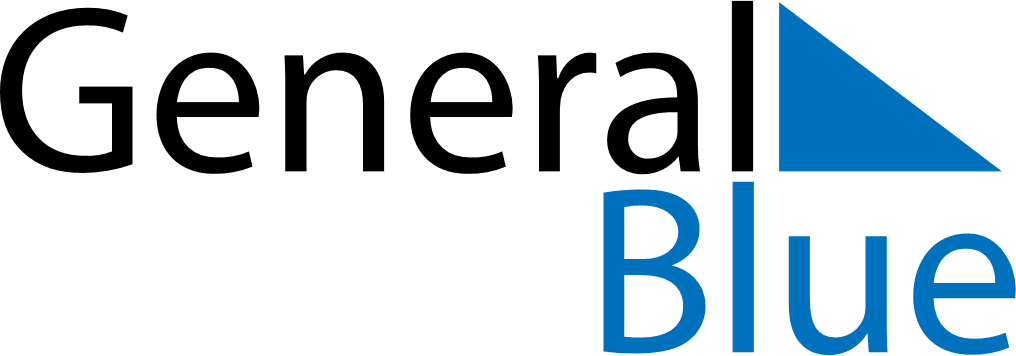 November 2024November 2024November 2024November 2024November 2024November 2024Ihbulag, OEmnoegovi, MongoliaIhbulag, OEmnoegovi, MongoliaIhbulag, OEmnoegovi, MongoliaIhbulag, OEmnoegovi, MongoliaIhbulag, OEmnoegovi, MongoliaIhbulag, OEmnoegovi, MongoliaSunday Monday Tuesday Wednesday Thursday Friday Saturday 1 2 Sunrise: 7:26 AM Sunset: 5:43 PM Daylight: 10 hours and 17 minutes. Sunrise: 7:27 AM Sunset: 5:41 PM Daylight: 10 hours and 14 minutes. 3 4 5 6 7 8 9 Sunrise: 7:28 AM Sunset: 5:40 PM Daylight: 10 hours and 11 minutes. Sunrise: 7:30 AM Sunset: 5:39 PM Daylight: 10 hours and 9 minutes. Sunrise: 7:31 AM Sunset: 5:38 PM Daylight: 10 hours and 6 minutes. Sunrise: 7:32 AM Sunset: 5:36 PM Daylight: 10 hours and 4 minutes. Sunrise: 7:33 AM Sunset: 5:35 PM Daylight: 10 hours and 1 minute. Sunrise: 7:35 AM Sunset: 5:34 PM Daylight: 9 hours and 59 minutes. Sunrise: 7:36 AM Sunset: 5:33 PM Daylight: 9 hours and 57 minutes. 10 11 12 13 14 15 16 Sunrise: 7:37 AM Sunset: 5:32 PM Daylight: 9 hours and 54 minutes. Sunrise: 7:39 AM Sunset: 5:31 PM Daylight: 9 hours and 52 minutes. Sunrise: 7:40 AM Sunset: 5:30 PM Daylight: 9 hours and 49 minutes. Sunrise: 7:41 AM Sunset: 5:29 PM Daylight: 9 hours and 47 minutes. Sunrise: 7:42 AM Sunset: 5:28 PM Daylight: 9 hours and 45 minutes. Sunrise: 7:44 AM Sunset: 5:27 PM Daylight: 9 hours and 43 minutes. Sunrise: 7:45 AM Sunset: 5:26 PM Daylight: 9 hours and 40 minutes. 17 18 19 20 21 22 23 Sunrise: 7:46 AM Sunset: 5:25 PM Daylight: 9 hours and 38 minutes. Sunrise: 7:47 AM Sunset: 5:24 PM Daylight: 9 hours and 36 minutes. Sunrise: 7:49 AM Sunset: 5:23 PM Daylight: 9 hours and 34 minutes. Sunrise: 7:50 AM Sunset: 5:23 PM Daylight: 9 hours and 32 minutes. Sunrise: 7:51 AM Sunset: 5:22 PM Daylight: 9 hours and 30 minutes. Sunrise: 7:52 AM Sunset: 5:21 PM Daylight: 9 hours and 28 minutes. Sunrise: 7:54 AM Sunset: 5:21 PM Daylight: 9 hours and 26 minutes. 24 25 26 27 28 29 30 Sunrise: 7:55 AM Sunset: 5:20 PM Daylight: 9 hours and 25 minutes. Sunrise: 7:56 AM Sunset: 5:19 PM Daylight: 9 hours and 23 minutes. Sunrise: 7:57 AM Sunset: 5:19 PM Daylight: 9 hours and 21 minutes. Sunrise: 7:58 AM Sunset: 5:18 PM Daylight: 9 hours and 19 minutes. Sunrise: 8:00 AM Sunset: 5:18 PM Daylight: 9 hours and 18 minutes. Sunrise: 8:01 AM Sunset: 5:17 PM Daylight: 9 hours and 16 minutes. Sunrise: 8:02 AM Sunset: 5:17 PM Daylight: 9 hours and 15 minutes. 